Dr. MUMTHAZ MARIYAM MOIDUA5/93, C.H Colony,                                                                                      Email: marianijas5@gmail.comVellimadukunnu PO,PIN: 673012                                                                                 	   Phone: 9995359258, 9847535909Kozhikode Looking for a position of Junior Resident in a reputed hospital, which can provide me constant learning, enhance my creative skills for mutual growth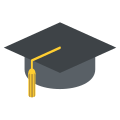 EDUCATIONDegree:  Bachelor of Medicine and Bachelor of Surgery (MBBS) from Malabar                         Medical  college Hospital & Research Centre, Kozhikode (under KUHS)Senior Secondary Education:                 Silver Hills Public School, CalicutSecondary Education:                             New Indian Model School, Sharjah   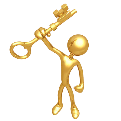 KEY SKILLSGood verbal and written communication skillsDisciplinedPunctualEffective decision making skillsHardworking and passionate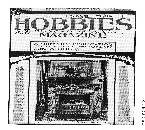 HOBBIESReadingContent writingtravel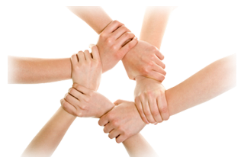 STRENGTHExtremely motivated towards careerAbility to handle patients in critical conditionsGood knowledge in clinical practices and protocolsFlexible and adaptableQuick learner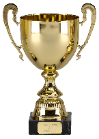 ACHIEVEMENTSRanked 40th in UAE in 6th national science OlympiadParticipant in awareness and fund raising programme under Haemophilia Federation, IndiaParticipant in Shastra Pratibha Contest, held in UAE under Vinjana Bharati, IndiaPlaced first various versification and essay writing competitionsIndividual Champion in athletics at Higher secondary School levelParticipant in INTERMEDICOZ for western vocals and Debate (English)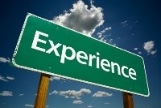 EXPERIENCE AS INTERNWorked as an intern for one year with Malabar Medical College Hospital and research centre.Responsibilities handled:Observing and caring for patients admittedPerforming basic duties like recording vitals, dressing wounds, minor suturingsDiagnosing disease as per the symptomsAssisting Senior Doctors in surgery (in departments of general surgery, plastic surgery, OB/GYN, ENT and orthopaedics)In case of emergency giving the basic treatment to the patientsHandling diagnostic methods and equipment.Checking the reports of patientsFollow up of patients and observing their improvements and making reportsTaking follow up from the nurses about regular treatments and dosage of patients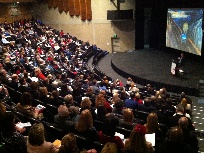 CONFERENCES ATTENDEDHosted RUBRO -  Blood donation Registry Project at Malabar Medical College Hospital and Research CentreVarious presentations held at MMCH and RC by different departmentsPresented symposiums on:Burns and Thermal InjuriesPoland syndrome (case study)DepressionSchizophreniaStroke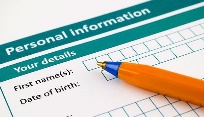 PERSONAL INFORMATIONDOB                                       : 09-08-1991AGE                                       : 27Marital Status                     : MarriedNationality                          : IndianLanguages known              : English, Malayalam, Hindi & ArabicDriving License                   : 11/12282/2013Passport Number               : J 7433149AFFIRMATIONI Mumthaz Mariyam Moidu, hereby affirm that the information provided afore is accurate and valid to the best of my knowledge and belief and I hold myself responsible for the correctness of the content mentioned herein.Date:  15/4/2019Place: Kozhikode                                                                                           Mumthaz Mariyam Moidu